Université Larbi Ben M’Hidi-Oum El Bouaghi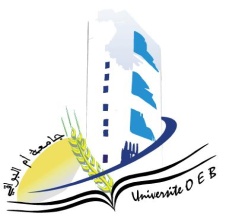 Faculté des sciences exactes et sciences de la nature et de la vieDépartement: Science de la matièrePlanning des Examens du Semestre 2Filière:   Chimie                                                             Spécialité: Chimie  des matériauxMaster 1 Année Universitaire 2023-2024.Jour et dateHeureMatièreEnseignantSalleSamedi 
11-05-202409H00-10H30Gestion des entreprisesHabbesD 16dimanche
12-05-202409H00-10H30Métallurgie et corrosion  BouhanguelD16Lundi 
13-05-202409H00-10H30TP Chimie de surfacesHazourli D16Mardi 
14-05-202409H00-10H30Polymères et compositesSidD 16Mercredi 15-05- 202409H00-10H30AnglaisKouchari D 16Jeudi 
16-05-202409H00-10H30Minéraux, verres et   céramiques   Bouhenguel D 16Samedi 
18-05-202409H00-10H30Méthodes de caractérisation des matériauxGhorrafD 16Lundi 
20-05-202409H00-10H30TP SpectroscopieAzizi SD 16Mardi 21-05-202409H00-10H30Organométallique ZamaD 16